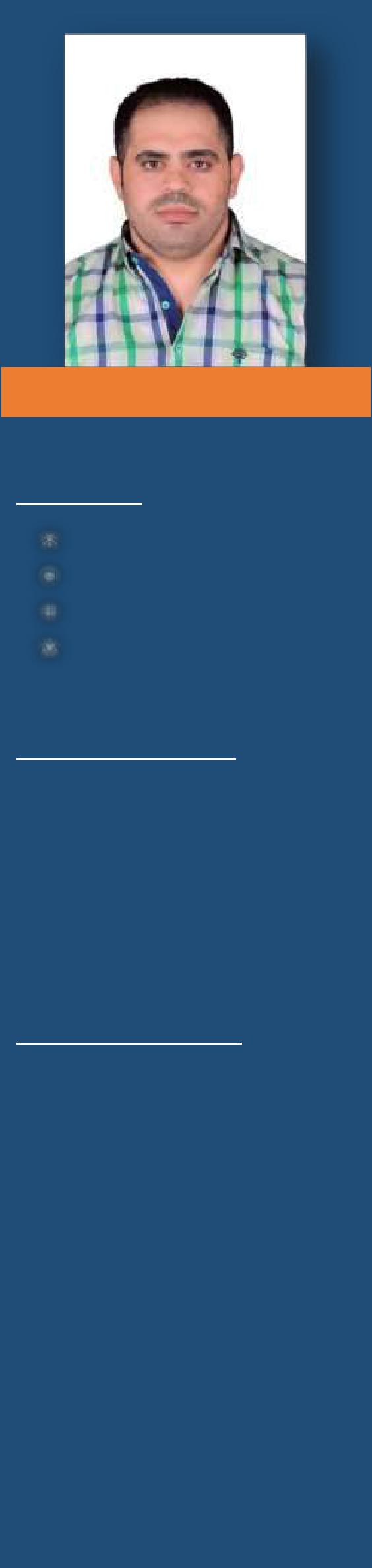 Bishoy Halim CONTACTBeshoy-394212@2freemail.com Egyptian. Jan 16th, 1990Dubai, visit visa valid to November 8th, 2019QUALIFICATIONSBachelor of petroleum and mining Engineering.Petroleum exploration, drilling and production department.Suez University - Egypt 2016PERSONAL SKILLSKnowledge of various well and gas operations.Able to work both independently and in a group.Ability to work in all kinds of working conditions with a flexible schedule.Ability to compile a set of data to make it readable for anyone.Able to manage my time efficiently.Strong quantitative and analytical skills.Great computer skills.ABOUTAn energetic and ambitious engineer seeking a chance to be a part of your team to enhance my technical and practical knowledge as well as developing my sense of teamwork.WORK EXPERIENCESafety engineerEgypt (2018 – 2019)Responsibilities:Inspect instruction sites to look for hazards that could injure those on the worksite and recommend ways to improve the safety of the work environment.The work environment includes all areas of a work site and could include scaffolding, weight bearing structures, PPE (personal protective equipment), and even the processes workers follow on a job site.Create reports on findings so that action can be taken to make a site safer for all.Quality Control EngineerEgypt (2017-2018)Responsibilities:Ensuring that welding jobs are devoid of visual and structural defects. They check for cracks, spatter or undercuts.Making sure the correct procedure is applied and that the proper equipment is used.Conducting stress tests and various assessments to detect any faults.It is important that performing these functions because of various safety reasons and regulations.Drilling engineerEgypt (2016-2017)ResponsibilitiesPrepare drilling program and performing all aspects of drilling engineering works for the successful, cost effective and safe implementation of drilling activities.Liaise, communicate and interface with relevant internal and external parties to ensure that the drilling operation is carried-out out as per approved plan.Understand every HSE procedure and rules related with drilling activities.COURSESOccupational Safety and Health Administration (OSHA)English courseICDLTRAININGTraining at North Bahariya Petroleum Company, in July 2014.Training at Sino Tharwa drilling company, July 2013.Field Trip at “KAROUN” Petroleum Company, August 2012.HOBBIESWriting poet and articlesReading booksSports: football, volleyballInterests: Technology, modern physicsExperience Certificates are available and are furnished upon requestBeshoy2019LANGUAGELANGUAGE Arabic: Mother tongue.: Mother tongue. English: Very Good.